ช่องทางที่ 2 ทางสื่อออนไลน์    ไลน์ อบต.เขาพระทอง  Facebook  อบต.เขาพระทอง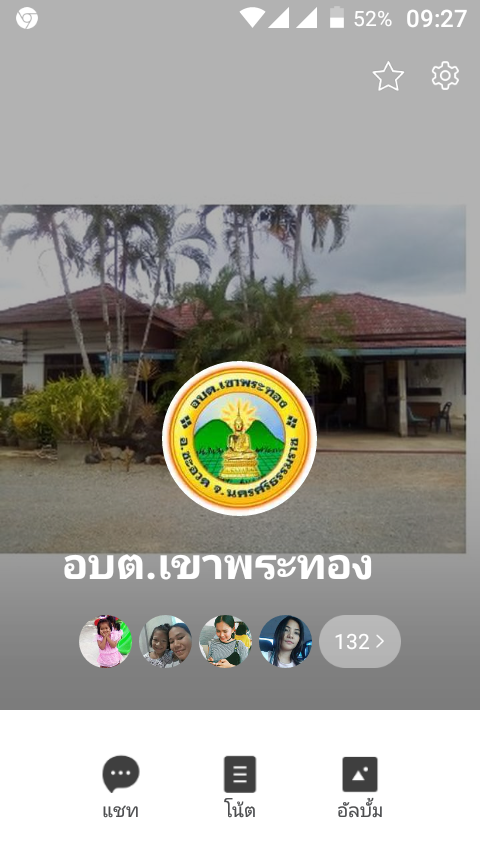 Facebook  อบต.เขาพระทอง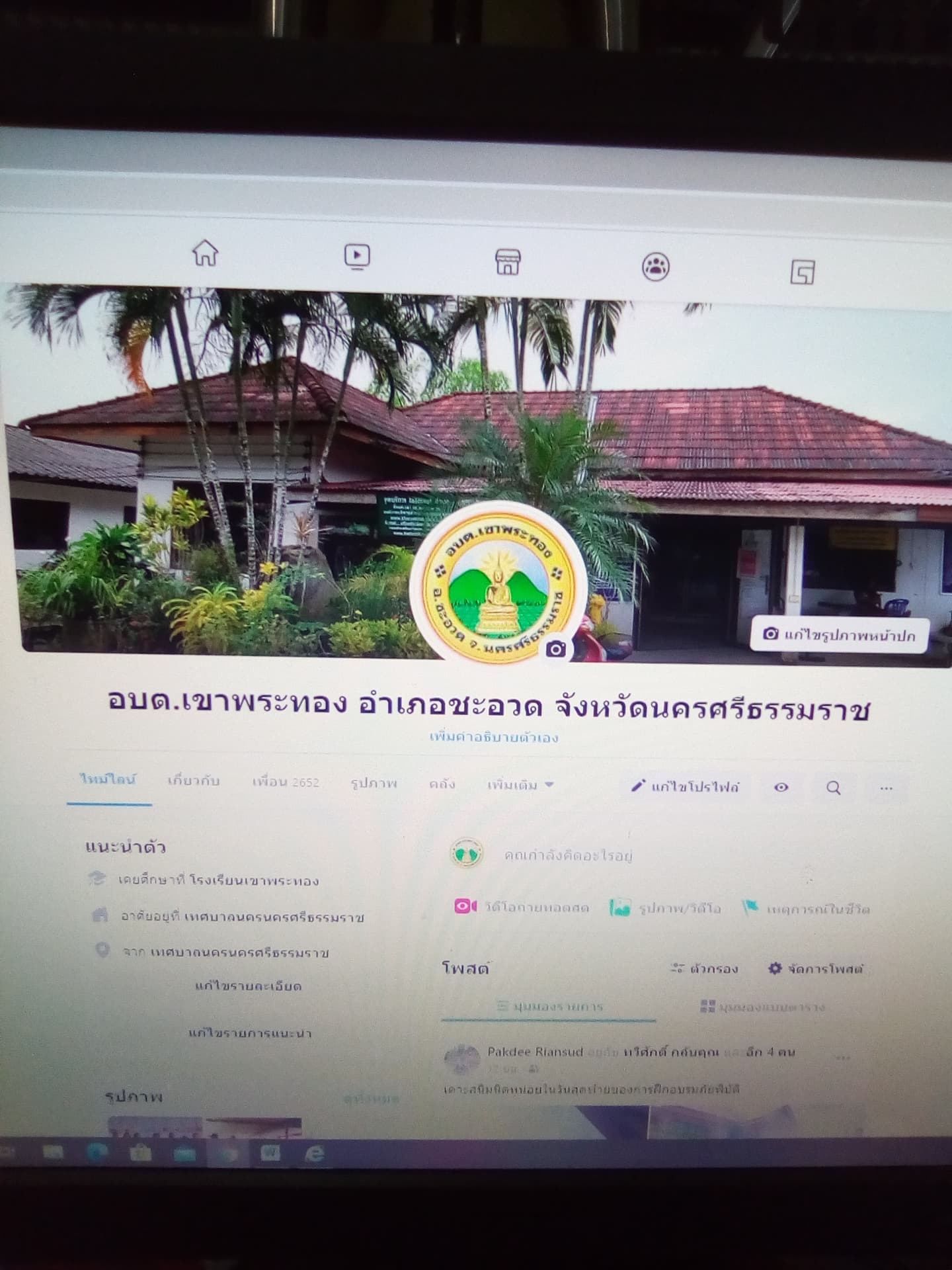 